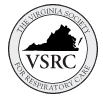 Join us for the 44th Annual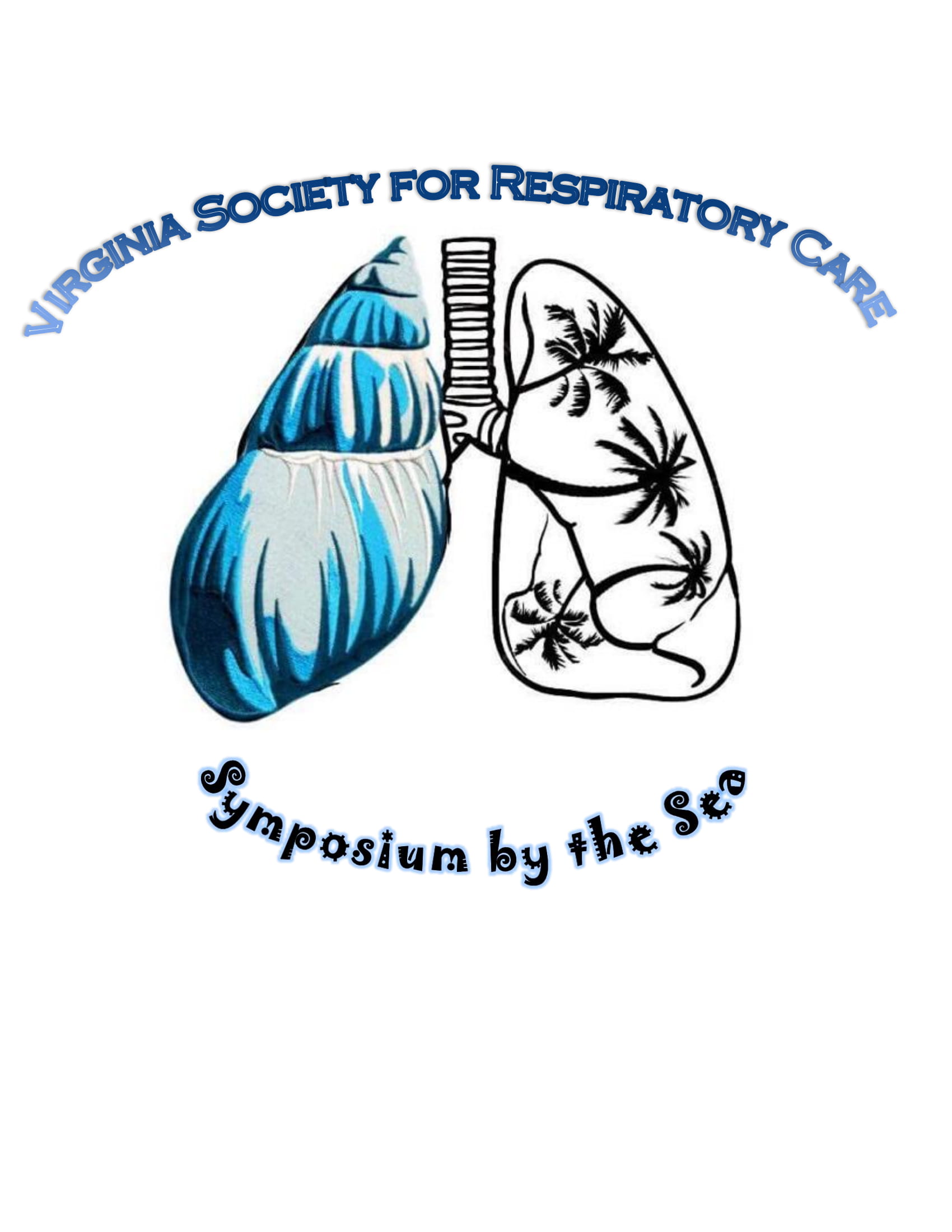 May 16-18th, 2022Virginia Beach, VA  2022 Participant PacketHost HotelHilton Oceanfront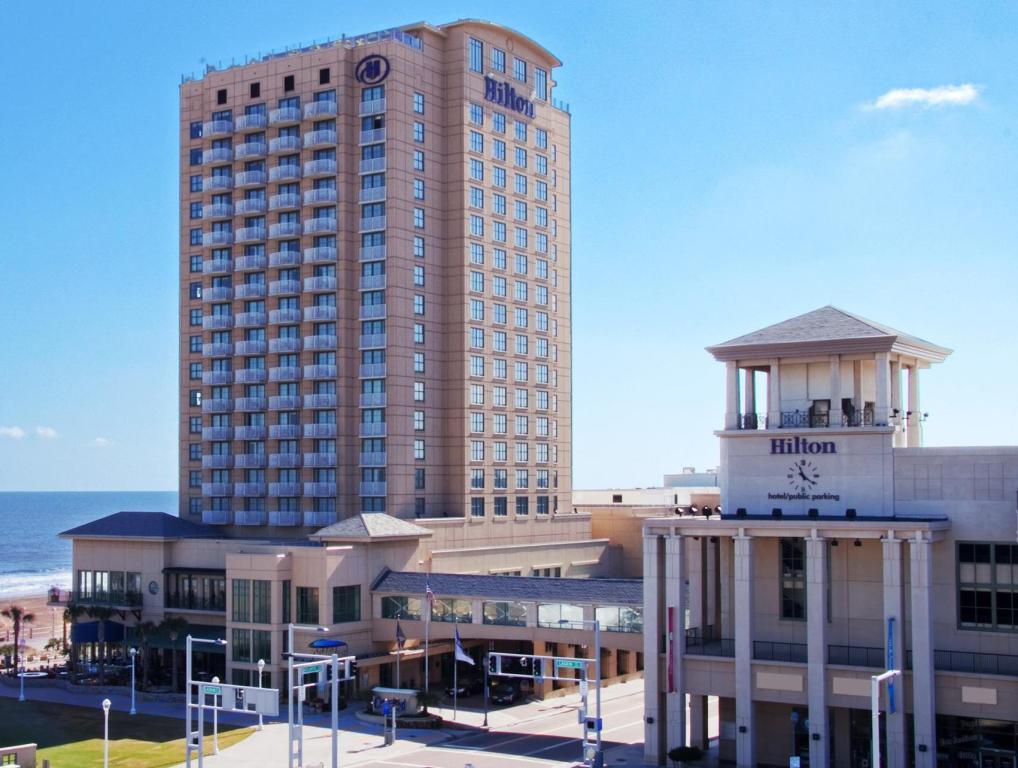 3001 Atlantic Ave, Virginia Beach, VA 23451Phone: (757) 213-3000Join us this year for amazing lectures, lots of fun and earn 15 CEUs!! Guests may make their discounted room reservation by either calling 757-213-3000 and ask for in-house reservation department and mention the VSRC Or use the link VSRC SYMPOSIUM 2022 (hilton.com)Room rates from $139 to $159 a night (taxes and fees extra) and must be booked by April 20th, 2022 to receive this discount.2022 VSRC Symposium by the SeaFees:Early registration ends April 30th, 2022For those who want to virtually attend but still enjoy the ocean views from the Hilton can book a room, show proof of booking, and receive a discount code for virtual only attendance!! Email Susan Arrington srg7a@virginia.edu with Hilton confirmation number to receive your discount code!  (Please remember it is Virtual only attendance, does not include social events or food)Money saving opportunity!! Can’t find the money to register for symposium? Consider the sputum bowl. The first two professional and two student teams to register for sputum bowl get FREE three day registration!! Contact Megan Keith mkeithrrt@gmail.com  by May 1st, 2022! (a team consists of 3 members)Three day registration comes with FREE drink tickets to be used at Sips by the Sea or Sputum Bowl!! 2022 VSRC Symposium by the SeaSchedule of Events:Sunday May 15th 4pm-6pm Pre Symposium registration and Sips by the Sea with the vendors(Get your registration packets early to avoid the line in the morning, and spend some time with our vendors learning about new products, while enjoying a beverage and snacks.)Monday May 16th 8:00am-4:00pm & 6:00pm-8:00pm	8:00 Registrations/Breakfast (provided)/Vendor Hall open	8:30 Opening Remarks	9:00 to 12:00 Lectures	12:00 to 1:00 Lunch (provided)/vendor hall	1:00-4:00 Lectures (vendor hall open till 5pm)	6:00-8:00 Sputum Bowl (food provided, beverages available)Tuesday May 17th 8:00am-4:00pm 	8:00-9:00 Breakfast (provided) /Vendor Hall open	9:00-12:00 Lectures	12:00-1:00 Lunch (provided)/vendor hall/silent auction	1:00-4:00 Lectures (vendor hall open till 5pm)Wednesday May 18th 8:00am-12:00pm	8:00-9:00 Breakfast (provided)	9:00-12:00 Lectures    (certificate distribution after last lecture)2022 VSRC Symposium by the SeaPlease register online at www.vsrc.org Actual Schedule of lectures to come Any questions please email Susan Arrington @ srg7a@virginia.edu 2022 VSRC Symposium by the SeaPresenters:Dr. Joshua Sill							? Medtronic sponsoredDr. Xian Qiao							? MGC sponsoredDr. Michael Eggert						? Grifols sponsoredDr. Jay Collins							? Vapotherm sponsoredDr. Mary BakerDr. Mark StoddardLeslie Yancy, RRTSusan Swedish, RRTDave Grooms, RRTStephen Richey, RRTChase Poulson, RRT *Speakers subject to change without notice         1 Full day2 Full days Three days      Virtual Only AARC Member earlyAARC Member earlyAARC Member early$130$180          $220                 $100AARC Member RegularAARC Member RegularAARC Member Regular$155$200          $255                 $125Non-AARC Member earlyNon-AARC Member earlyNon-AARC Member early$180$210          $275                 $125 Non-AARC Member RegularNon-AARC Member RegularNon-AARC Member Regular$200$230           $315                 $155Student AARC Member earlyStudent AARC Member earlyStudent AARC Member early$50$80          $110Student AARC Member RegularStudent AARC Member RegularStudent AARC Member Regular$80$100          $135Student Non-AARC Member earlyStudent Non-AARC Member earlyStudent Non-AARC Member early$80$100          $135Student Non-AARC Member Reg.Student Non-AARC Member Reg.Student Non-AARC Member Reg.$100$120          $165Active Military earlyActive Military earlyActive Military early$100$140          $175                  Active Military RegularActive Military RegularActive Military Regular$125$165          $225                